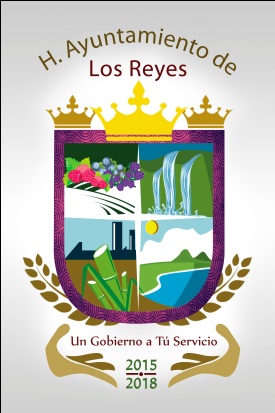 MUNICIPIO DE LOS REYES, MICHOACÁNFORMATO: FRACCIÓN VI (CONCESIONES)  DURANTE EL TRIMESTRE NO SE REALIZARON CONCESIONESPeriodo reportadoNombre o razón social del concesionario Concepto de la concesiónPeriodo de vigenciaVínculo de la concesiónINFORMEFecha de actualización de la informaciónÁrea productora de informaciónResponsable de acceso a la información pública05/04/2016TESORERÍA C.P ALDA BERENICE ABARCA VIDALES Encargada de acceso a la información